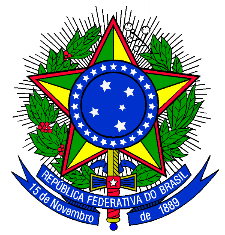 SERVIÇO PÚBLICO FEDERALMINISTÉRIO DA EDUCAÇÃOUNIVERSIDADE FEDERAL DE JATAÍUNIDADE ACADÊMICA DE CIÊNCIAS HUMANAS E LETRASANEXO ICONCESSÃO DE DIÁRIAS E PASSAGENS PARA APOIO A PARTICIPAÇÃO EM EVENTOS ACADÊMICO-CIENTÍFICOSFORMULÁRIO DE INSCRIÇÃOJataí, ______/______/2020._______________________________________________Assinatura do SolicitanteSERVIÇO PÚBLICO FEDERALMINISTÉRIO DA EDUCAÇÃOUNIVERSIDADE FEDERAL DE JATAÍUNIDADE ACADÊMICA DE CIÊNCIAS HUMANAS E LETRASANEXO IIFORMULÁRIO DE PONTUAÇÃO* Anos de referência: 2018 e 2019.(  ) Docente                                         (  ) Técnico(  ) Docente                                         (  ) Técnico(  ) Docente                                         (  ) Técnico(  ) Docente                                         (  ) Técnico(  ) Docente                                         (  ) TécnicoNome:CPF:Matrícula SIAPE:Link do Evento:E-mail:Telefone:UA, UAE ou órgão:Item(ns) solicitado(s):Item(ns) solicitado(s):Item(ns) solicitado(s):Item(ns) solicitado(s):Item(ns) solicitado(s):Diária(    ) Quantidade de diárias(    ) Quantidade de diárias(    ) Quantidade de diárias(    ) Quantidade de diáriasPassagens(   ) Aérea(   ) Terrestre( ) Veículo Institucional(   ) OutroLocal do Evento:Período de Afastamento:_____/_____/____     a    _____/_____/___________/_____/____     a    _____/_____/___________/_____/____     a    _____/_____/___________/_____/____     a    _____/_____/______Link do Lattes:ItensPontos por unidadeQuantidadePontuação obtida*Produção BibliográficaArtigo completo publicado em periódico20Capítulo de livro10Livro autoral25Livro organizado10Trabalho completo em anais de congresso5Resumo (simples ou expandido) em anais de congresso3Coordenação De ProjetosProjeto de Ensino5Projeto de Pesquisa 5Projeto de Extensão5------TOTAL: 